Summer Youth College Experience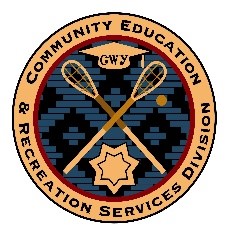 Tentative ScheduleWeek of June 11th-15th 2018Monday June 11th7:45-11:00-Teambuilding in Asheville (11:00-11:45-Lunch11:45-1:45- - Asheville Treetops Adventure Park (Ropes Course)2:00-3:30- Asheville Zip line Skyline tour3:45-4:30- Travel HomeTuesday June 12th7:45-12:00- ETSU Campus Tour11:30-12:45-Lunch on near Campus12:45-2:00-College of Pharmacy (making chap stick) 2:00-4:30-Travel Home  Wednesday June 13th7:45-12:00- UTK Campus Tour (9:00)11:30-12:30-Lunch on Campus12:45-2:45-South College Campus Tour3:00-5:00-Travel Home Thursday June 14th 8:00-11:45- ACT PRE-TEST-(Cherokee Central Schools Computer Lab)12:00-12:45-Lunch1:15-4:30- InternshipsFriday June 15th (Bring a laptop for afternoon training)8:00-11:15-ACT Class (Cherokee Central Schools Computer Lab) 11:30-12:30- Lunch1:00-2:30- Professionalism Training2:30-4:30- How To Build a Resume TrainingSummer Youth College ExperienceTentative ScheduleWeek of June 18th-June 22nd 2018Monday June 18th (See page 7 for details) WCU Campus Week Tuesday June 19thWCU Campus WeekWednesday June 20st WCU Campus WeekThursday June 21st WCU Campus WeekFriday June 22nd WCU Campus WeekSummer Youth College ExperienceTentative ScheduleWeek of June 25th-29th 2018Monday June 25th7:45-8:45- Minors Trust Fund (Cherokee Central Schools Computer Lab)9:00-12:00- Kaplan ACT Class (Cherokee Central Schools Computer Lab)12:15-1:15-Lunch1:30-4:30-InternshipsTuesday June 26th  7:45-8:45- Kaplan ACT Review/Homework (Cherokee Central Schools Computer Lab)9:00-12:00- Kaplan ACT Class (Cherokee Central Schools Computer Lab)12:15-1:15-Lunch1:30-4:30-InternshipsWednesday June 27th 7:45-8:45- Kaplan ACT Review/Homework (Cherokee Central Schools Computer Lab)9:00-12:00- Kaplan ACT Class (Cherokee Central Schools Computer Lab)12:15-1:15-Lunch1:30-4:30-Interviewing Skills TrainingThursday June 28th 7:45-8:45- Kaplan ACT Review/Homework (Cherokee Central Schools Computer Lab)9:00-12:00- Kaplan ACT Class (Cherokee Central Schools Computer Lab)12:15-1:15-Lunch1:30-4:30-InternshipsFriday June 29th 7:45-12:00- UNC-A Campus Tour (9:30)11:30-12:30-Lunch on Campus12:45-3:00-AB-Tech Campus Tour3:15-4:30-Travel Home Summer Youth College ExperienceTentative ScheduleWeek of July 2nd -6th 2018Monday July 2nd  7:45-8:45- Kaplan ACT Review/Homework (Cherokee Central Schools Computer Lab)9:00-12:00- Kaplan ACT Class (Cherokee Central Schools Computer Lab)12:15-1:15-Lunch1:30-4:30-InternshipsTuesday July 3rd 7:45-8:45- Kaplan ACT Review/Homework (Cherokee Central Schools Computer Lab)9:00-12:00- Kaplan ACT Class (Cherokee Central Schools Computer Lab)12:15-1:30-Lunch1:30- Leave for the Day (Tribe administrative leave starting at 2:00) Wednesday July 4th Tribal Holiday- Closed Thursday July 5th Administrative Leave- Closed Friday July 6th 7:45-4:30- InternshipsSummer Youth College ExperienceTentative ScheduleWeek of July 9th-13th 2018Mars Hill University Week Lion’s Life Summer Program Monday July 9th1:00 PM Check in to Residence Hall2:00 PM Admissions and Financial Aid tour3:00 PM Student Development tour, get IDs made, check out the fitness center and the Student Union4:00 PM Campus Tour5:00 PM Dinner in the CAF 6:00 PM On your own (unpack and get settled)Tuesday July 10th8:30 AM to 10:30 AM  Attend College class10:45 AM to 11:30 AM Study skills session11:30 AM Lunch in the CAF1:00 PM to 3:00 PM Attend College class5:00 PM Dinner in the CAF6:00 PM Activity Volleyball/Fire Pit/S’moresWednesday July 11th8:30 AM -10:30 AM Study Skills session10:30 AM -12:00 PM Library tour12:00 PM Lunch in the CAF2:00 PM – 4:30 PM Activity on campus Disc Golf, Swim, volleyball, slip n slide4:30 or 5:00 PM Dinner in the CAF7:00 PM Movie nightThursday July 12th8:30 AM Morning hike to Bailey Mountain11:30 AM Lunch in the CAF1:00 PM – 3:00 PM Study Skills session and library 4:30 or 5:00 PM Lunch6:30 PM Activity with the Peer MentorsFriday July 13th8:30 AM Closing ceremonyᏧᎳᎦᎳ Week (JUDACULLA WEEK)
EASTERN BAND OF CHEROKEE INDIANS AT WCU
JUNE 18-22, 2018
ItineraryᏧᎳᎦᎳ Week (JUDACULLA WEEK)
EASTERN BAND OF CHEROKEE INDIANS AT WCU
JUNE 18-22, 2018
ItineraryᏧᎳᎦᎳ Week (JUDACULLA WEEK)
EASTERN BAND OF CHEROKEE INDIANS AT WCU
JUNE 18-22, 2018
ItineraryᏧᎳᎦᎳ Week (JUDACULLA WEEK)
EASTERN BAND OF CHEROKEE INDIANS AT WCU
JUNE 18-22, 2018
ItineraryᏧᎳᎦᎳ Week (JUDACULLA WEEK)
EASTERN BAND OF CHEROKEE INDIANS AT WCU
JUNE 18-22, 2018
ItineraryDateEventDescriptionTimeInstructorJune 18 – Monday - OpeningJune 18 – Monday - OpeningDepart Cherokee8:30 AMArrival at Western Carolina University9:00 AMCheck in to Residence Hall9:00-9:30 AMJill Thompson Welcome and Introduction
9:30-10:00 AMEBCI and WCU StaffCampus TourCampers will get a complete tour of campus including a stop at Hunter Library. There will also be discussion of Cherokee historic sites on campus10:00-11:30 AMEnd at CourtyardEmily BinghamLunch at the Cafeteria11:30-12:30 PMJill ThompsonEngineering and Technology: A Lesson in Robotics
Campers will learn some basic engineering used in robotics and see the various equipment and processes the College of Engineering and Technology uses. The group will also see the 3-D printing and explore the uses of this type of printing.12:45-2:45 PMYanjun Yan–Mountain Heritage Center- Hands on WorkshopThe MHC will present a hands-on workshop (more to come)3:00- 4:30PMCamp 134Brea Dress for Dinner 4:30-5:00 PMDinner at Camp Building with EBCI Alumni and Current Students Alumni and current students will share their experiences at WCU and give suggestions about making the transition.5- 6:30 pmMadison Hall Group Reflection- Town Hall- Group AssignmentStudents will discuss the day and what they learned.  They will then be divided into smaller groups to discuss how/what they will present to administrators and parents on Friday morning.6:45- 7:458-10 Group WorkIndividual  Rest and Reflection in Rooms10:00 PMLights Out11:00 PMJune 19 – TuesdayJune 19 – TuesdayDescription TimeInstructorBreakfast at the CafeteriaAs a group, we will walk down to Courtyard dining for breakfast.  7:30- 8:30 AMNavigating Financial Aid and Scholarships
Financial Aid and Scholarships Staff, WCUThis discussion will be  geared toward EBCI funding of Education. 8:45-9:30 AMNancy BrendellCherokee Studies Activities
9:45-11:45 AMBrett Riggs and Sara SnyderLunch at CourtyardNoon-1:00 PMHonoring My Culture and Fitting in at College1:15-3:15 PMRicardo  Bardo Arts CenterBardo Arts Center3:30-4:30 PMSand Volleyball and Cookout Reynolds 4:45-7:00 PMDress for Movie7:15-7:45 PMMovie Night at UC Theater WonderWe will show the movie and discuss for 30 minutes8:00-10:30 PM Rest and Reflection in Individual Rooms10:30- 11:00 PMLights Out11:00 PMJune 20 – WednesdayJune 20 – WednesdayDescriptionTimeInstructorBreakfast at the Cafeteria7:30-8:30 AMExploring Major and Career Opportunities CCPD conference room BOOKEDStudents will explore careers using the software packages available to the CCPD.  They will also hear about Degree Plus8:45-9:30 AMCCPD StaffForensic Anthropology Demonstration 9:45-11:45 AMBen SteereLunch at the CafeteriaNoon-1:00 PM“I’m in College- Now What?”The transition to college is filled with excitement and anticipation. You will enjoy new experiences, make new friends, and discover just how much more there is to learn! Your college journey is not just about classroom learning; you will discover a full community of support and the resources designed to help you be successful in the classroom and beyond. Now what?---- we are here to help guide you to discover the right connections at the right time; we are ready and eager to help you make the most of the experience!1:15-3:15 PMGlenda HensleyDisc Golf Justin Menichilli-Basics and Game3:30-5:30 PMDinner at Cafeteria5:30-6:30 PMBoard GamesGroup Work on Posters7:30-8:308:3010:00 PMS Individual Rest and Reflection 10:00  PMLights Out11:00 PMJune 21 – ThursdayJune 21 – ThursdayDescriptionTimeInstructorBreakfast at the Cafeteria7:30-8:30 AMExploring Student Organizations and Leadership8:45-9:30 AMCampus Activities Staff, WCUHealth and Human Sciences Demonstration (Athletic Training, Mannequins, Nursing)This needs to include a tour of HHS and the Nursing Lab9:45-11:45 AMLisa LeflerOthers?Lunch Courtyard Noon-1:00 PMRafting1:30- 5DInner5:30-6:30 PM Board Games and Prizes7:00-8:30:00 PMTown Hall8:30 -9:45 Group work-10:00 PMIn Room Rest and reflection10:00 PMLights Out11:00 PMJune 22 – Friday June 22 – Friday DescriptionTimeInstructorPack and Prepare for Home7:30-8:30 AMJudaculla Week  Breakfast in Madison Conference RoomPoster Presentation in Lobby9:00-10:30 AMCheck-Out- Return to Cherokee10:45-11:30 AM